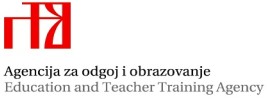 Zagreb, 9. studenoga 2022.Zagreb, 9. studenoga 2022.Zagreb, 9. studenoga 2022.Zagreb, 9. studenoga 2022.Zagreb, 9. studenoga 2022.Zagreb, 9. studenoga 2022.Zagreb, 9. studenoga 2022.Zagreb, 9. studenoga 2022.Zagreb, 9. studenoga 2022.Zagreb, 9. studenoga 2022.Zagreb, 9. studenoga 2022.Zagreb, 9. studenoga 2022.Agencija za odgoj i obrazovanjeAgencija za odgoj i obrazovanjeAgencija za odgoj i obrazovanjeAgencija za odgoj i obrazovanjeAgencija za odgoj i obrazovanjeAgencija za odgoj i obrazovanjeAgencija za odgoj i obrazovanjeAgencija za odgoj i obrazovanjeAgencija za odgoj i obrazovanjeAgencija za odgoj i obrazovanjeAgencija za odgoj i obrazovanjeAgencija za odgoj i obrazovanjeVREMENIK NATJECANJA I SMOTRI U ŠKOLSKOJ GODINI 2022./2023.VREMENIK NATJECANJA I SMOTRI U ŠKOLSKOJ GODINI 2022./2023.VREMENIK NATJECANJA I SMOTRI U ŠKOLSKOJ GODINI 2022./2023.VREMENIK NATJECANJA I SMOTRI U ŠKOLSKOJ GODINI 2022./2023.VREMENIK NATJECANJA I SMOTRI U ŠKOLSKOJ GODINI 2022./2023.VREMENIK NATJECANJA I SMOTRI U ŠKOLSKOJ GODINI 2022./2023.VREMENIK NATJECANJA I SMOTRI U ŠKOLSKOJ GODINI 2022./2023.VREMENIK NATJECANJA I SMOTRI U ŠKOLSKOJ GODINI 2022./2023.VREMENIK NATJECANJA I SMOTRI U ŠKOLSKOJ GODINI 2022./2023.VREMENIK NATJECANJA I SMOTRI U ŠKOLSKOJ GODINI 2022./2023.VREMENIK NATJECANJA I SMOTRI U ŠKOLSKOJ GODINI 2022./2023.VREMENIK NATJECANJA I SMOTRI U ŠKOLSKOJ GODINI 2022./2023.Rd.br.NAZIV NATJECANJA/SMOTRENAZIV NATJECANJA/SMOTRENAZIV NATJECANJA/SMOTREPREDSJENIK/CA DRŽANOG POVJERENSTAVAPREDSJENIK/CA DRŽANOG POVJERENSTAVAŠKOLSKA RAZINAŠKOLSKA RAZINAŽUPANIJSKA RAZINAŽUPANIJSKA RAZINADRŽAVNA RAZINADRŽAVNA RAZINA1Natjecanje iz hrvatskoga jezikaNatjecanje iz hrvatskoga jezikaNatjecanje iz hrvatskoga jezikaBarbara Beronja, prof.Barbara Beronja, prof.14. veljače 2023. (utorak)14. veljače 2023. (utorak)28. ožujka 2023. (utorak)28. ožujka 2023. (utorak)10. do 12. svibnja 2023. (srijeda - petak)10. do 12. svibnja 2023. (srijeda - petak)2Natjecanje iz engleskoga jezikaNatjecanje iz engleskoga jezikaNatjecanje iz engleskoga jezikaDavor Černi, prof.Davor Černi, prof.19. siječnja 2023. (četvrtak)19. siječnja 2023. (četvrtak)28. veljače 2023. (utorak)28. veljače 2023. (utorak)19. do 21. travnja 2023. (srijeda - petak)19. do 21. travnja 2023. (srijeda - petak)3Natjecanje iz njemačkog jezikaNatjecanje iz njemačkog jezikaNatjecanje iz njemačkog jezikaRužica Kandić, prof.Ružica Kandić, prof.17. siječnja 2023. (utorak)17. siječnja 2023. (utorak)17. veljače 2023. (petak)17. veljače 2023. (petak)26. do 28. travnja 2023. (srijeda - petak)26. do 28. travnja 2023. (srijeda - petak)4Natjecanje iz francuskoga jezikaNatjecanje iz francuskoga jezikaNatjecanje iz francuskoga jezikaKristina Pirs, prof.Kristina Pirs, prof.7. veljače 2023. (utorak)7. veljače 2023. (utorak)9. ožujka 2023. (četvrtak)9. ožujka 2023. (četvrtak)10. - 12. svibnja 2023. (srijeda-petak)10. - 12. svibnja 2023. (srijeda-petak)5Natjecanje iz talijanskoga jezikaNatjecanje iz talijanskoga jezikaNatjecanje iz talijanskoga jezikaInes Kelemen, prof.Ines Kelemen, prof.7. veljače 2023. (utorak)7. veljače 2023. (utorak)9. ožujka 2023. (četvrtak)9. ožujka 2023. (četvrtak)10. do 12. svibnja 2023. (srijeda- petak)10. do 12. svibnja 2023. (srijeda- petak)6Natjecanje iz matematikeNatjecanje iz matematikeNatjecanje iz matematikedoc. dr. sc. Matija Bašićdoc. dr. sc. Matija Bašić26. siječnja 2023. (četvrtak)26. siječnja 2023. (četvrtak)1. ožujka 2023. (srijeda)1. ožujka 2023. (srijeda)24.-26. travnja 2023. (ponedjeljak- srijeda)24.-26. travnja 2023. (ponedjeljak- srijeda)777Natjecanje iz fizikeizv. prof. dr. sc. Nikola Poljakizv. prof. dr. sc. Nikola Poljak10. veljače 2023. (petak)10. veljače 2023. (petak)09. ožujka 2023. (četvrtak)09. ožujka 2023. (četvrtak)8.-11. svibnja 2023. (ponedjeljak- četvrtak)8.-11. svibnja 2023. (ponedjeljak- četvrtak)888Natjecanje iz kemijedr. sc. Olgica Martinisdr. sc. Olgica Martinis2. veljače 2023. (četvrtak)2. veljače 2023. (četvrtak)3. ožujka 2023. (petak)3. ožujka 2023. (petak)25. - 28. travnja 2023. (utorak-petak)25. - 28. travnja 2023. (utorak-petak)999Natjecanje iz biologijeMarina Ništ, prof.Marina Ništ, prof.9. veljače 2023. (četvrtak)?9. veljače 2023. (četvrtak)?10. ožujka 2023. (petak)10. ožujka 2023. (petak)2.-5. svibnja 2023. (utorak-petak)2.-5. svibnja 2023. (utorak-petak)101010Natjecanje iz geografijedoc. dr. sc. Mladen Maradindoc. dr. sc. Mladen Maradin18. siječnja 2023. (srijeda)18. siječnja 2023. (srijeda)7. ožujka 2023. (utorak)7. ožujka 2023. (utorak)24. - 26. travnja 2023. (ponedjeljak- srijeda)24. - 26. travnja 2023. (ponedjeljak- srijeda)111111Natjecanje iz informatikeKrešimir Malnar, mag. inf. et math.Krešimir Malnar, mag. inf. et math.20. siječnja 2023. (petak)20. siječnja 2023. (petak)17. veljače 2023. (petak)17. veljače 2023. (petak)18.-21. travnja 2023. (utorak-petak)18.-21. travnja 2023. (utorak-petak)12121265. natjecanje mladih tehničaraŽarko Bošnjak, prof.Žarko Bošnjak, prof.7.-10. veljače 2023. (utorak-petak)7.-10. veljače 2023. (utorak-petak)16. ožujka 2023. (četvrtak)16. ožujka 2023. (četvrtak)2.-5. svibnja 2023. (utorak-petak)2.-5. svibnja 2023. (utorak-petak)131313Natjecanje iz povijestiHrvoje Knežević, prof.Hrvoje Knežević, prof.7. veljače 2023. (utorak)7. veljače 2023. (utorak)14. ožujka 2023.14. ožujka 2023.26. - 28. travnja 2023. (srijeda-petak)26. - 28. travnja 2023. (srijeda-petak)141414Natjecanje iz vjeronauka – vjeronaučna olimpijadaTomislav Tomasić, prof.Tomislav Tomasić, prof.8. veljače 2023. (srijeda)8. veljače 2023. (srijeda)16. ožujka 2023. (četvrtak)16. ožujka 2023. (četvrtak)8.-10. svibnja 2023. (ponedjeljak- srijeda)8.-10. svibnja 2023. (ponedjeljak- srijeda)15Natjecanje - izložba učenika osnovnih i srednjih škola iz područja vizualnih umjetnosti i dizajna - LIK 2022.Blaga Petreski, prof.7. veljače 2023.7. ožujka 2023. (utorak)26. - 27. travnja 2023. (srijeda- četvrtak)16LiDraNo – smotra literarnog, novinarskog i dramsko- scensko stvaralaštvaIvana Ivančić Medved, prof.23.-27. siječnja 2023.međužupanijaska (6.-11.veljače 2023.)27. veljače -3. ožujka 2023. (ponedjeljak-petak)24. - 28. travnja 2023. (ponedjeljak- petak)1735. smotra učeničkih zadruga Republike HrvatskeVladimira Brezak, prof.-do 21. lipnja26. do 29. rujna 2023. (utorak-petak)